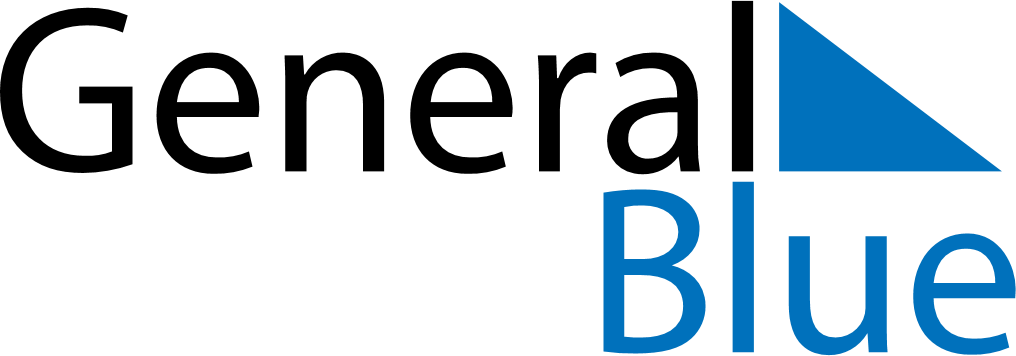 September 2024September 2024September 2024MexicoMexicoSUNMONTUEWEDTHUFRISAT123456789101112131415161718192021Independence Day222324252627282930